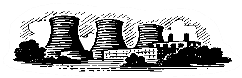 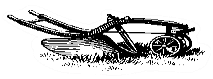 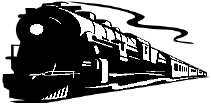 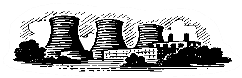 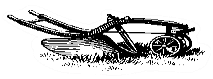 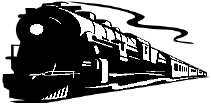 2019 Meeting of the Society of Appalachian HistoriansHosted by the University of Virginia's College at WiseAbingdon, VirginiaMay 19-21, 2019SUNDAY, MAY 194:00-6:00 pm		SAH REGISTRATION/WELCOME RECEPTION			Southwest Virginia Higher Education CenterALL SESSIONS IN THE EXECUTIVE AUDITORIUM EXCEPT DINNER SESSIONMONDAY, MAY 208:15 – 9 am	SAH REGISTRATION/CHECK-IN AT Southwest Virginia Higher Education Center9 – 9:15 am	Welcome to Abingdon9:15 – 10:45 am	SESSION 1: Modern Appalachia	Moderator: Bob Hutton, University of Tennessee, Knoxville“The Career of Cas Walker”		Joshua Hodge, University of Tennessee, Knoxville“Enterprise to Empowerment in Appalachia”		Mitch Smith, Morehead State University	“Sizzling Spit, Fiddling Fests, and Farming Tourists: Tourism, Economic Development, and Social Change in Appalachia, 1946-1970”		Elisabeth Moore, West Virginia University	“Appalachian Queens: The Importance of the Debutante in Western North Carolina's Rhododendron Festival”		Matthew R. Blaylock, University of Tennessee, Knoxville11 am – 12 pm	SESSION 2: Slavery, Race, and Public History in Southern Appalachia	Moderator: Steven Nash, East Tennessee State University	“Breaking Down Walls: Encouraging Conversation through Performance Art at an Appalachian Historic Site”		Kimberly Floyd, Vance Birthplace State Historic Site 	“All in the Family: Programming Slavery at Tipton-Haynes State Historic Site”		Emily Crawford, Shenandoah National Park12 – 1:45 pm 	LUNCH BREAK (ON YOUR OWN)2 – 3:30 pm	SESSION 3: Labor and Politics in Early 20th Century Appalachia	Moderator: Barry Whittemore, University of North Georgia, Dahlonega	"Progressive Spirit" and Coal Company Towns in the Early 20th Century		Lloyd Tomlinson, West Virginia University	"The Ties that Bind: Railroad Workers in Corbin, Kentucky, 1880-1920"		Matthew O'Neal, University of Georgia	"From the Mine War to the New Deal: The Political Careers of the 'Journalists' Who Covered West Virginia's Post World War I Labor Troubles"		Rebecca Bailey, Northern Kentucky University4-5 pm	Tour Abingdon Muster Ground (meet at Visitor Center)5:30 – 9 pm	Dinner, 103/104 Southwest Virginia Higher Education CenterSouthwest Virginia's Railroad at 25: A Retrospective Discussion with Kenneth NoeTUESDAY, MAY 219 – 11 AM	SESSION 4: Civil War Era	Moderator: Melanie Storie, East Tennessee State University	“The Darkness Binds Them: Occupying Troops and the Leisure Activity ofCave Exploration”		Lucas Wilder, Mississippi State University	“West Virginia Women on the Civil War Homefront”		Amanda Shaver, Marshall University“’Upon the Brink of the Precipice’: Beersheba Springs During the Union Occupation of Middle Tennessee”		Merritt R. Blakeslee, Ph.D., Independent Scholar11:15 am	Business Meeting Open to All Interested PartiesMany thanks to the following sponsors and supporters: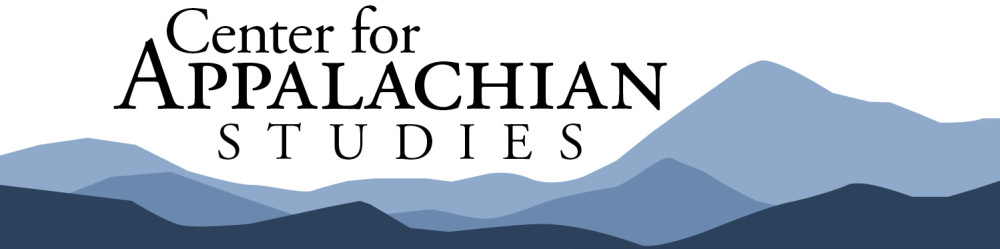 The University of Virginia’s College at Wise